LEÇONIdentifier et tracer des rectangles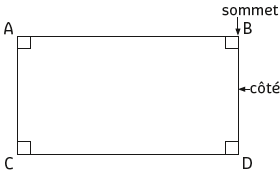  Un rectangle est un quadrilatère particulier.  Le rectangle a : 4 angles droits4 sommetsdes côtés opposés de même longueur. Pour tracer un rectangle : Tracer un segment.Tracer deux angles droits en utilisant l’équerre.Mesurer des segments de mêmes longueurs.Relier les deux points et vérifier que AB = CD.Identifier et tracer des rectangles Un rectangle est un quadrilatère particulier.  Le rectangle a : 4 angles droits4 sommetsdes côtés opposés de même longueur. Pour tracer un rectangle : Tracer un segment.Tracer deux angles droits en utilisant l’équerre.Mesurer des segments de mêmes longueurs.Relier les deux points et vérifier que AB = CD.Identifier et tracer des rectangles Un rectangle est un quadrilatère particulier.  Le rectangle a : 4 angles droits4 sommetsdes côtés opposés de même longueur. Pour tracer un rectangle : Tracer un segment.Tracer deux angles droits en utilisant l’équerre.Mesurer des segments de mêmes longueurs.Relier les deux points et vérifier que AB = CD.LEÇONIdentifier et tracer des rectangles Un rectangle est un quadrilatère particulier.  Le rectangle a : 4 angles droits4 sommetsdes côtés opposés de même longueur. Pour tracer un rectangle : Tracer un segment.Tracer deux angles droits en utilisant l’équerre.Mesurer des segments de mêmes longueurs.Relier les deux points et vérifier que AB = CD.Identifier et tracer des rectangles Un rectangle est un quadrilatère particulier.  Le rectangle a : 4 angles droits4 sommetsdes côtés opposés de même longueur. Pour tracer un rectangle : Tracer un segment.Tracer deux angles droits en utilisant l’équerre.Mesurer des segments de mêmes longueurs.Relier les deux points et vérifier que AB = CD.Identifier et tracer des rectangles Un rectangle est un quadrilatère particulier.  Le rectangle a : 4 angles droits4 sommetsdes côtés opposés de même longueur. Pour tracer un rectangle : Tracer un segment.Tracer deux angles droits en utilisant l’équerre.Mesurer des segments de mêmes longueurs.Relier les deux points et vérifier que AB = CD.